Stagione in Corso Concerti                                                            TEATRO BONCI  DI CESENA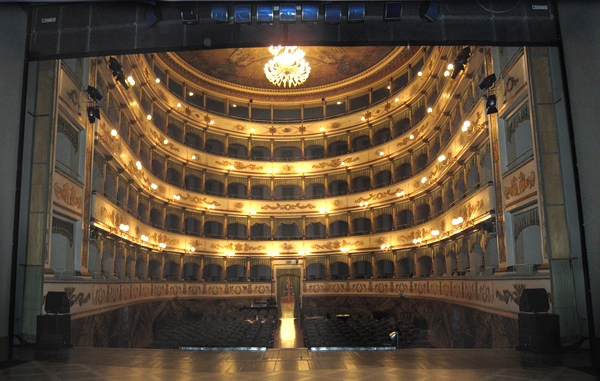 DOMINIKA SZLEZYNGER pianoforte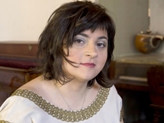 in collaborazione con Associazione Polonia e Consolato Generale di Polonia in MilanoPROGRAMMAD.Scarlatti 
Sonata  in mi maggiore K 162   
Sonata  in mi maggiore K 531L.van Beethoven
Sonata in mi maggiore op. 109F.Chopin 
Nocturne in do minore op. 48 n. 1 
Nocturne fa diesis maggiore  op. 15 n. 2
3 Studi: in mi maggiore op. 10 n. 3, in sol maggiore op. 10. n. 5, in do minore  op. 10 n. 12
Polonaise in  fa diesis minore  op.  44
F.Liszt
Parafrase dell'Opera  di G. Verdi  ''Rigoletto''
Date e Info: venerdì 6 dicembre 2013  (ore 21)